Primary 3 Term 2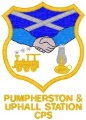 Home Learning Choice Board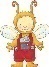 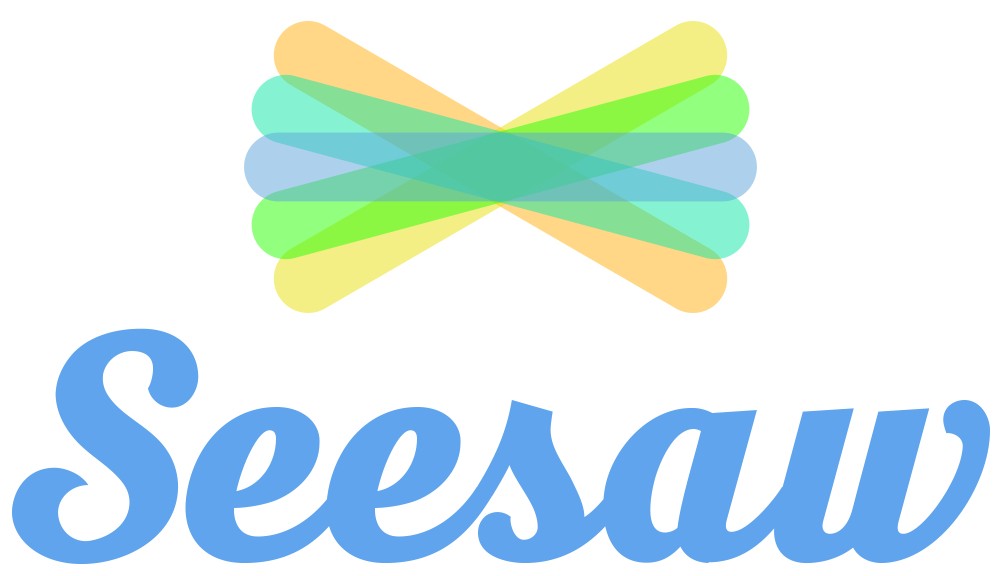 Task 1Task 4Task 7Complete the resilience task sent home from Mrs Harrison/paper copy sent home.(Sheet is also on Seesaw)Task 10Task 2Task 5Practice cursive/joined handwriting at home. You can write down any words you would like. Pick a topic you like.Task 8Discuss with someone at home what the word ‘independence’ means and see how independent you are.Task 11Practice the Nativity songs at home.Put on a show for someone at home to show them.Task 3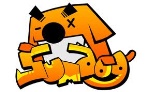 Log in to Sumdog and practise your Numeracy and Maths skills.Task 6Create your own story (narrative) at home.Think of the story we created in class to help you.Make sure you use full sentences throughout.Task 9How many kind things can you do to help someone across one week? Keep a note of them in your own little diary or on a calendar. Task 12